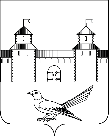 От 16.06.2016 № 876-п    	В соответствии с Федеральным Законом от 27 июля 2010 года № 210-ФЗ «Об организации предоставления государственных и муниципальных услуг», Постановлением правительства Российской Федерации от 27 сентября 2011 года № 797 «О взаимодействии между многофункциональными центрами предоставления государственных и муниципальных услуг и федеральными органами исполнительной власти, органами государственных внебюджетных фондов, органами государственной власти субъектов Российской Федерации, органами местного самоуправления» (с учетом изменений и дополнений), руководствуясь статьями  32, 35, 40, 44 Устава муниципального образования Сорочинский городской округ, администрация Сорочинского городского округа Оренбургской области постановляет:Утвердить перечень муниципальных услуг, предоставление которых осуществляется в рамках «одного окна» МКУ «МФЦ» города Сорочинска Оренбургской области, согласно Приложению №1. Признать утратившим силу постановление администрации города Сорочинска Оренбургской области от 01.02.2013 № 25-п «Об утверждении перечня муниципальных услуг, предоставление которых осуществляется в рамках «одного окна» муниципальным казенным учреждением «Многофункциональный центр предоставления услуг» города Сорочинска Оренбургской области.3.  Настоящее постановление вступает в силу после официального опубликования.    4. Поручить организацию исполнения настоящего постановления заместителю главы администрации городского округа по экономике и управлению имуществом Павловой Е.А.И.о. главы муниципального образованияСорочинский городской округ – первый заместитель главы администрации городского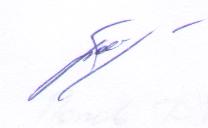 округа по оперативному управлениюмуниципальным хозяйством                                                                 А.А. БогдановРазослано: в дело, прокуратуре, отдел по экономике, Кузнецову В.Г., Павловой Е.А.Приложение № 1  к постановлению администрацииСорочинского городского округаОренбургской областиот 16.06.2016 № 876-пПеречень муниципальных услуг, предоставление которых, осуществляется в рамках «одного окна» муниципальным казенным учреждением «Многофункциональный центр предоставления услуг» Сорочинского городского округа Оренбургской области:	1. Прием заявлений и выдача документов о согласовании проектов границ земельных участков.	2. Прием заявлений и выдача документов о согласовании переустройства и (или) перепланировки жилого помещения.	3. Выдача градостроительных планов земельных участков.	4. Выдача разрешения на строительство.	5.Присвоение, изменение и аннулирование адреса объекту адресации. 6. Выдача разрешения на ввод объекта в эксплуатацию.	7. Выдача разрешения на установку рекламных конструкций не территории муниципального образования, аннулирование таких разрешений.	8. Перевод жилого помещения в нежилое и нежилого помещения в жилое помещение.	9. Утверждение схемы расположения земельного участка на кадастровом плане или кадастровой карте территории.	10. Предоставление в аренду, безвозмездное пользование имущества, находящегося в собственности муниципального образования.	11. Предоставление в собственность, постоянное (бессрочное) пользование, в безвозмездное пользование, аренду земельных участков, находящихся в собственности муниципального образования и земельных участков, государственная собственность на которые не разграничена, физическим и юридическим лицам.  	12. Выдача копий архивных документов, подтверждающих право на владение землей.	13. Выдача архивных справок (тематических, социально-правового, имущественного характера) по заявлениям и запросам юридических и физических лиц, в том числе поступившим из-за рубежа.	14. Библиотечное обслуживание населения.	15. Культурно -досуговое обслуживание населения.	16. Предоставление дополнительного образования в сферах культуры и искусства различной направленности.	17. Музейное обслуживание населения.	18. Рассмотрение обращений, жалоб граждан по вопросам защиты прав потребителей.	19. Выдача разрешения на право организации розничного рынка.	20. Выдача разрешений на размещение объектов нестационарной торговой сети и объектов быстрого питания на территории Сорочинского городского округа.	21. Предоставление информации о порядке предоставления жилищно-коммунальных услуг населению.	22. Согласование графиков (расписания), схем движения и паспортов автобусных маршрутов.	23. Выдача разрешений на автомобильные перевозки тяжеловесных грузов и (или) крупногабаритных грузов по маршрутам, проходящим полностью или частично по дорогам местного значения, в границах муниципального образования Сорочинский городской округ Оренбургской области.	24. Постановка молодых семей на учет по подпрограмме «Обеспечение жильем молодых семей в Оренбургской области на 2014-2020 годы» государственной программы «Стимулирование развития жилищного строительства в Оренбургской области в 2014-2020 годах.	25. Реализация дополнительных предпрофессиональных программ в области физической культуры и спорта.	26. Реализация дополнительных общеразвивающих программ.	27. Предоставление информации о текущей успеваемости учащегося, ведение электронного дневника и электронного журнала успеваемости.	28. Прием заявлений, постановка на учет и зачисление детей в образовательные учреждения, реализующие основную образовательную программу дошкольного образования (детские сады).	29. Предоставление информации об организации общедоступного и бесплатного дошкольного, начального общего, основного общего, среднего (полного) общего образования, а также дополнительного образования в образовательных учреждениях, расположенных на территории муниципального образования Сорочинский городской округ Оренбургской области.	30. Предоставление общедоступного и бесплатного начального общего, основного общего, среднего (полного) общего образования по основным общеобразовательным программам на территории муниципального образования Сорочинский городской округ Оренбургской области.	31. Предоставление информации об образовательных программах и учебных планах, рабочих программах учебных курсов, предметов, дисциплин (модулей), годовых календарных учебных графиках.	32. Организация отдыха детей в каникулярное время.	33. Предоставление информации о результатах сданных экзаменов, тестирования и иных вступительных испытаний, а также о зачислении в образовательные учреждения, расположенные на территории муниципального образования Сорочинский городской округ Оренбургской области.	34. Организация и проведение городских научно-практических конференций, конкурсов, олимпиад (в том числе этапов региональных олимпиад), семинаров, выставок и других мероприятий в установленной сфере деятельности.	35. Обеспечение и проведение государственной (итоговой) аттестации обучающихся, освоивших образовательные программы основного общего и среднего (полного) общего образования, в том числе в форме единого государственного экзамена, в части информирования участников образовательного процесса.	36. Зачисление в образовательные учреждения, реализующие программы начального общего, основного общего, среднего (полного) общего образования.	37. Дополнительное образование.	38. Выплата компенсации части родительской платы за содержание ребенка в муниципальных образовательных учреждениях, реализующих основную общеобразовательную программу дошкольного образования.	39. Организация предоставления общедоступного бесплатного дошкольного образования в муниципальных дошкольных образовательных учреждениях.	40. Организация присмотра и ухода за детьми в группах продленного дня в образовательных учреждениях, реализующих предоставление общедоступного и бесплатного начального общего, основного общего, среднего общего образования по основным общеобразовательным программам в муниципальном образовании Сорочинский городской округ Оренбургской области.	41. Организация присмотра и ухода за детьми, осваивающими образовательные программы дошкольного образования в муниципальных образовательных учреждениях, расположенных на территории муниципального образования Сорочинский городской округ Оренбургской области.Администрация Сорочинского городского округа Оренбургской областиП О С Т А Н О В Л Е Н И ЕОб утверждении перечня муниципальных услуг, предоставление которых осуществляется в рамках «одного окна» муниципальным казенным учреждением «Многофункциональный центр предоставления услуг» города Сорочинска Оренбургской области. 